УВЕДОМЛЕНИЕ О ВРУЧЕНИИзаказного письма(лицевая сторона)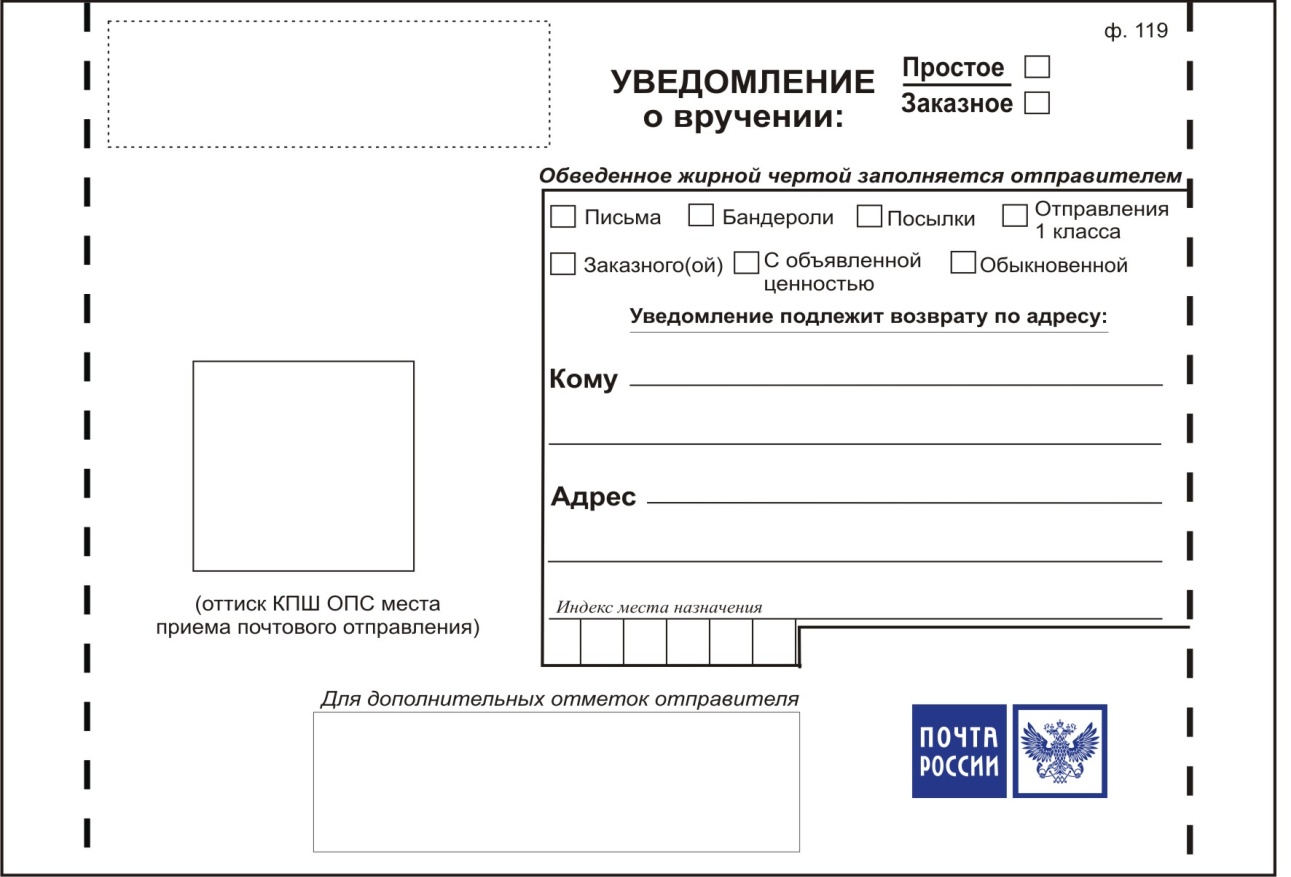 (оборотная сторона)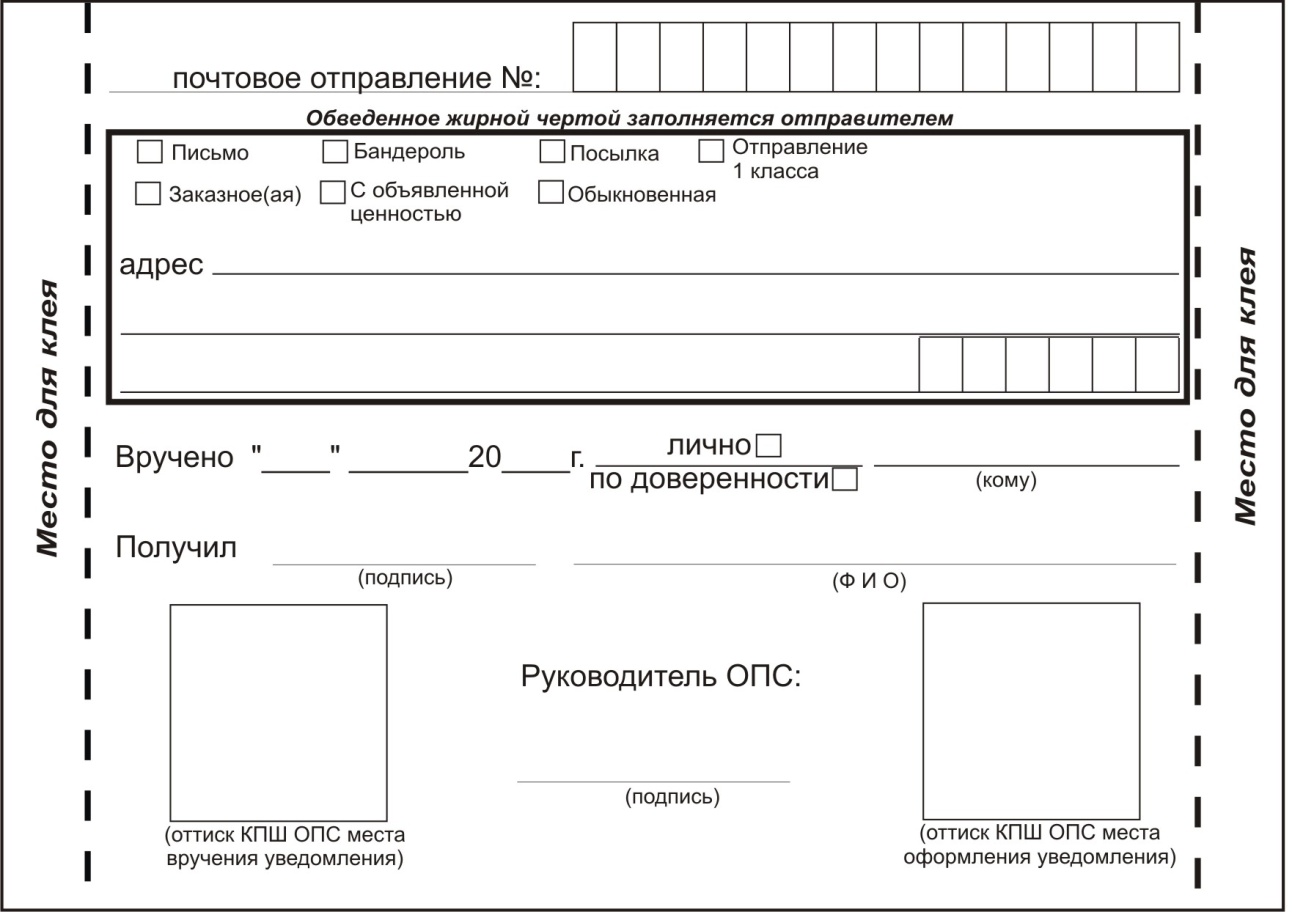 